Scheda per l’Osservazione di attività ASL a Sapienza
Nome del Progetto: La fabbrica dei lettori_______________Classe di appartenenza dei ragazzi: Terzo e quarto superiore________________
Facoltà: Medicina e psicologia ___________________________________________
Dipartimento: ________________psicologia dei processi di sviluppo e socializzazione _____
Docente di Riferimento: _____________________________________________
Tutor di Riferimento: ________________________________________________Legenda per scheda osservativaScheda di osservazione (Utilizzare le categorie in legenda per sintetizzare attività/azioni e annotare descrizioni e elementi significativi)Giorno e Orario dell’attivitàMartedì 4 Aprile  ore 9.00Martedì 4 Aprile  ore 9.00Orario di inizio e orario di fine dell’osservazioneInizio 9.15Fine 12.45Sede (facoltà, dipartimento, altra sede…) e luogo (aula, laboratorio, orto…) di svolgimento dell’attività Facoltà di medicina e spicologia, Aula T Facoltà di medicina e spicologia, Aula T Figure presenti (indicare il numero per ognuna)2 tutor4 ragazze (gruppo A)4 ragazze(gruppo B)2 tutor4 ragazze (gruppo A)4 ragazze(gruppo B)Descrivi la situazione al tuo arrivoIl tutor spiega e le ragazze sono sedute e ascoltanoIl tutor spiega e le ragazze sono sedute e ascoltanoNoteMappa del luogo dove si svolgono le attività al momento del tuo arrivoDisegnare il setting: al chiuso o all’aperto, disposizione dei banchi (e/o di altro mobilio); collocazione dei docenti, degli studenti e di eventuali tutor o altre figure (compresi voi osservatori).


















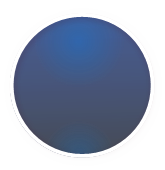 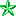 


Legenda:
docenti universitari
studenti in alternanza
tutor (studenti o collaboratori universitari) 
osservatori 
altre figure (specificarle)  Mappa del luogo dove si svolgono le attività al momento del tuo arrivoDisegnare il setting: al chiuso o all’aperto, disposizione dei banchi (e/o di altro mobilio); collocazione dei docenti, degli studenti e di eventuali tutor o altre figure (compresi voi osservatori).





















Legenda:
docenti universitari
studenti in alternanza
tutor (studenti o collaboratori universitari) 
osservatori 
altre figure (specificarle)  Mappa del luogo dove si svolgono le attività al momento del tuo arrivoDisegnare il setting: al chiuso o all’aperto, disposizione dei banchi (e/o di altro mobilio); collocazione dei docenti, degli studenti e di eventuali tutor o altre figure (compresi voi osservatori).





















Legenda:
docenti universitari
studenti in alternanza
tutor (studenti o collaboratori universitari) 
osservatori 
altre figure (specificarle)  Mappa del luogo dove si svolgono le attività al momento del tuo arrivo Disegnare il setting: al chiuso o all’aperto, disposizione dei banchi (e/o di altro mobilio); collocazione dei docenti, degli studenti e di eventuali tutor o altre figure (compresi voi osservatori).





















Legenda:
docenti universitari
studenti in alternanza
tutor (studenti o collaboratori universitari) 
osservatori 
altre figure (specificarle)  AttivitàAzione Attività lavorativaAttività lavorativa in autonomiaAttività lavorativaAttività Lavorativa con l’ equipe esternaAttività lavorativaAttività lavorativa in gruppoAttività lavorativaAttività lavorativa guidata dal tutor (o altra figura di riferimento)Simulazione pratica dell’attività lavorativaPartecipazioneGli studenti si impegnano nelle attività PartecipazioneAlcuni studenti o gruppi di lavoro non partecipano alle attivitàInterazioneGli studenti interagiscono con il tutor (o altra figura di riferimento)InterazioneGli studenti interagiscono tra di loroInterazioneIl tutor riesce a seguire tutti gli studentiInterazioneIl tutor è assenteTrasferimento di significati/contenuti in aulaLezione frontaleTrasferimento di significati/contenuti in aulaLezione dialogataTrasferimento di significati/contenuti in aulaDimostrazione Trasferimento di significati/contenuti in aulaEsercitazioneTrasferimento di significati/contenuti in aulaVisione materiale audiovisivo Costruzione attiva di significatiApprendimento collaborativo  (lavoro di gruppo)Costruzione attiva di significatiSoluzione di problemiVerificaRichiesta di chiarimentiVerificaVerifica del lavoro svoltoStrutturare l’attivitàPianificare le attività e i tempi di consegna Strutturare l’attivitàEsplicitare e pianificare gli apprendimenti che si andranno a realizzare o si sono realizzatiStrutturare l’attivitàFornire strategie di lavoro o strumentiStrutturare l’attivitàIntroduzione all’uso degli strumenti di lavoroAttività di routineRegistrazione presenzeAttività di routineAccoglienzaAttività di routineDivisione in gruppiAttività di routineRimproveriAttività di routinePausa rilassamentoAttività di routineInterruzione dell’attività lavorativa (cause esterne)Indicare l’intervallo di tempo(totale 240 min)Attività/azioniDescrizione9.35\9.47	Lezione frontalegli studenti interagiscono con il tutorIl tutor2 spiega cosa si deve fare, le ragazze parlano tra di loro, altre parlano con il tutor29.47\9.52il tutor è assentegli studenti interagiscono tra di loroIl tutor1 esce e torna con dei libri in mano, le ragazze parlano, una sola ragazza è concentrata a leggere un tutor1 esce9.52\9.56Gli studenti si impegnano nelle attivitàesercitazioneAlcune ragazzeleggono un libro ad alta voce un libro con una matita in boccail tutor2 rimprovera una ragazza su come svolge l’attivitàle altre quattro ragazze a bassa voce parlano 9.56\10.02EsercitazioneUna ragazza legge un altro libro con la matita in bocca, il tutor2 ascolta,  Il tutor2 rimprovera la ragazzasu come legge.Tutte le ragazze ridono della ragazza che legge. Arriva l altro tutor e si mette seduto.10.02\10.15Esercitazionefornire strategie di lavoro e strumentiLe altre ragazze leggono a turno i propri libri con la matita, nel frattempo una ragazza si alza e butta qualcosa nel cestino. Le tutor danno consigli interrompendo  la ragazza che legge, poi riprende, vibra il telefono della ragazza,lei si ferma lo tocca e riprende a leggere.10.15\10.30Lezione frontaleattività lavorativa guidata dal tutorIl tutor spiega, un gruppo legge una filastrocca. Il tutor2 consegna dei foglietti e siega cosa devono fare, le ragazze provano a leggerla una ad una in modo diverso.10.30\10.45Cambio postazioneIl tutor1 passa con le pizzette.  Le ragazze e le tutor si mettono tutte a cerchio selle sedie e poi continuano a leggere   mettendo la bocca prima a destra poi a sinistra10.45\10.58Attività lavorativa in gruppopausa rilassamentoLe ragazze e i tutor si confrontano per i libri da leggere ai bambini. Il tutor1fa una dimostrazione su come leggere il libro, il tutor2 da consigli, una ragazza legge.Due ragazze escono senza chiedere il permesso.11.45\12.00Ricomincio lezionelezione dialogataesercitazioneTutor1 parla, una ragazza scrive, altre ascoltano.il tutor1 interagisce con una sola ragazza12.00\12.22Fornire strategie di lavoroesercitazioneUna ragazza legge, il tutor1 consiglia come leggere. Torna il tutor2 tutte le ragazze fanno una lettura di gruppo, una ragazza usa il telefono. Alcune ragazze fanno dei versi.12.23\12.34Esercitazionetutor2 assenteLettura di gruppo, suona il telefono del tutor1. Il tutor2 è assente12.34\12.45	Registrazione presenzaLe ragazze si alzano e firmano la presenza alla cattedra..:.. – ..:....:.. – ..:....:.. – ..:....:.. – ..:....:.. – ..:....:.. – ..:....:.. – ..:....:.. – ..:....:.. – ..:....:.. – ..:....:.. – ..:..